Любительский Кубок Москвы по картингу«AIMOL MIKS18»РЕГЛАМЕНТ
(Организовано в соответствии со Спортивным Кодексом РАФ)Место проведения: Москва Картинг-центр «MIKS Karting».Сроки проведения: 29 сентября 2023 года - 19 мая 2024 года.Общие положенияАНО Центр Развития Картинга проводит не официальные региональные спортивные соревнования по картингу среди любителей. Настоящий регламент составлен на основании Спортивного Кодекса РАФ (СК РАФ) и приложений к нему, национальных спортивных правил по картингу (СП РАФ).Цели проведения соревнования по картингу:- подготовить спортсменов для выступления в официальных соревнованиях России по картингу. - популяризация спортивного образа жизни.- популяризация автоспорта в обществе.Организатором Кубка является АНО «Центр Развития Картинга»Официальные лицаНа этапы Кубка Организатор назначает официальных лиц согласно требованиям к соревнованию. Список спортивных судей публикуется в регламенте каждого этапа.Официальный Телеграмм-канал - t.me/aimol_miksСайт Соревнования - https://miks-karting.ru/Генеральный партнер турнира AIMOL  https://aimol.ru/Партнер турнира компания SHONX  https://shonx.ru/Партнер турнира компания Refresh Helmet https://refresh-helmet.ru/Календарь соревнованияТребования к участникам и командамКубок по картингу проводится в командном зачетеВ Кубке могут принять участие любой желающий, обладающий лицензией Super Sport (внутренние права картинг-центра MIKS Karting) или лицензией РАФ.Пилоты при подаче заявки должны предоставить действующую справку медицинского учреждения об отсутствии ограничений на занятия спортом.Организаторы имеют право отказать в участии любому лицу если сочтут, что его соревновательного опыта недостаточно для участия в соревновании. Возраст участников от 15 лет включительно до 65 лет Стартовый вес пилота в полной экипировке (с учетом довесов) не менее – 85 кг.Призовой фонд соревнованияОрганизатор вправе назначить призовой фонд и разделить участников на отдельные группы для его распределения. Организатор распределяет призовой фонд следующим образом:Главный приз соревнования зачет «Абсолют» - 400 000 рублейЗа второе место по итогам соревнования зачет «Абсолют» - Приз от партнера SHONX сертификат на 200 000 рублей на покупку автоспортивных товаров в магазине. Сертификатом можно оплатить 50% от суммы покупки. *Ограничение по товарам: сертификат дает право приобретения товаров след брендов: OMP, Sparco, Alpinestars, Bell.За третье место по итогам соревнования зачет «Абсолют» - Приз от партнера SHONX сертификат на 150 000 рублей на покупку автоспортивных товаров в магазине. Сертификатом можно оплатить 50% от суммы покупки. *Ограничение по товарам: сертификат дает право приобретения товаров след брендов: OMP, Sparco, Alpinestars, Bell.Кубки и медали призерам зачета "32+" - приз победителю зачета – 100 000 рублейКубки и медали призерам зачета "Молодежка» приз победителю зачета – 100 000 рублейКубок для лучшей команды сезона в зачете «Гости»Кубок для лучшей команды сезона в зачете «Дебют» Кубок для лучшего пилота сезона «Лучший пилот» приз победителю зачета – сертификат на покраску шлема номиналом 50 000 рублей от Refresh HelmetКубок для лучшей команды сезона в зачете «Команда +»Кубок для лучшего менеджера сезона «Кубок имени Сенчагова С. Б. «Менеджер сезона»*В зачет - 32+ попадают команды в составе которой участники 32 и более лет. (участники, претендующие на этот зачет обязаны уведомить организатора и предоставить документы, подтверждающие возраст)             *В зачет - Команда + попадают команды в составе которой участвует девушка*В зачет - Молодежка попадают команды, в составе которой участники от 15 до 20 лет. (участники, претендующие на этот зачет обязаны уведомить организатора и предоставить документы, подтверждающие возраст)* В зачет - Дебют попадают команды, в составе которых отсутствуют пилоты MIKS прошлых сезонов. Минимум 3 пилота должны быть дебютантами соревнования* «Лучший пилот» выбирается общим голосованием из числа участников, либо на усмотрение организатора. * «Менеджер сезона» выбирается общим голосованием из числа участников, либо на усмотрение организатора. Команда не может претендовать более чем на один призовой зачет.Заявки на участиеЗаявки на участие в соревновании по картингу подаются не позднее, чем за 7 календарных дней до планируемого этапа путем регистрации на сайте и оплаты заявочного взноса на сайте соревнования mikc.orgПодтверждение участия команд в следующем этапе проходит на сайте соревнования путем регистрации на этап с указанием названия команды и состава пилотов, но не позднее, чем за 7 дней до начала этапа (т.е. последний день регистрации – это Пятница 23ч:59м:59с за неделю до начала этапа). После этого определяется количество вакантных мест для новых команд.Команды, не принимавшие участия на предыдущем этапе (новые команды), регистрируются в листе ожидания на сайте соревнования с указанием названия команды и состава пилотов. И в случае вакантных мест, в порядке регистрации в листе ожидания добавляются в состав участников этапа.Регистрация команды без названия, не оплатившая гарантийный взнос, а также без указания пилотов не действительна и удаляется из регистрации.Гарантийный взнос является частью стартового взноса.Окончательная регистрация команд проводится в день этапа. Зарегистрированной считается команда, сдавшая полностью стартовый взнос.К участию в соревновании могут быть допущены несовершеннолетние спортсмены от 15 лет при наличии письменного разрешения, подписанного одним из родителей в присутствии главного судьи соревнований.Лица, не достигшие возраста 15 лет, к участию не допускаются. Организаторы имеют право отказать в участии любому лицу без объяснения причин.Стартовый взнос с команды 24000 руб. В этапе участвует не более 36 команд. Команда на каждом этапе соревнования должна состоять из 4 спортсменов.Автомобили. Колеса и шиныВ соревновании используются карты MIKS KART SUPER SPORT. Все настройки машин одинаковые. Шины предоставляют организаторы Соревнования. Давление в шинах контролируется Организатором.Административные проверки. Административные проверки проводятся в соответствии с Регламентом и расписанием этапа.Порядок проведения административных проверок, а также уточнённое расписание размещается на официальном канале в Телеграмм, если были внесены изменения к расписанию.Порядок проведения жеребьёвки, замена машин.Жеребьевка картов на первую смену проводится только после полной технической подготовки машин к старту.Время жеребьёвки указывается в расписании. Замена машин перед стартом по тем или иным причинам (неисправность и т.д.) может быть произведена только по решению Руководителя гонки и только на свободные карты, выбранные в запас по результатам жеребьевки. Замена машины производится Организатором на основании заявления Заявителя и положительного решения Руководителя гонки. Причиной замены машины может служить только ее технический отказ. Под отказом подразумевается техническая поломка, препятствующая дальнейшее эксплуатирование машина и безопасному продолжению заезда.Предстартовый технический осмотр.Перед стартом каждой гонки проводится проверка довесов, общего состояния картов и их готовность к гонке. Собрание Пилотов и Заявителей (брифинг). Информация.Для информирования Пилотов и Заявителей о порядке и особенностях проведения гонки, а также для решения других вопросов спортивно-административного характера, проводятся официальные собрания Пилотов и Заявителей. Место и время проведения собраний объявляются Пилотам и Заявителем в регламенте этапа. На собрании должны присутствовать все Пилоты и Заявители, прошедшие АП.Только Руководитель гонки, Главный судья или секретарь соревнования вправе давать официальную информацию о соревновании.Безопасность. Экипировка.Пилот, во время соревнования, должен быть одет в комбинезон, закрытую обувь, перчатки, защитный шлем, отвечающие действующим требованиям безопасности картинг-центра.Общее описание правил проведения гонки.Мероприятия этапа состоят из:Регистрация командыВзвешивание пилотов командыБрифинг для участников гонкиЖеребьевка картов на первую сессию гонкиГонка 220 минутОбъявление результатов гонкиНаграждение призеров гонкиРасписание этапа18:30-19:00 - сбор и взвешивание команд.19:00-19:10 - определение стартового порядка.19:10-19:40 – брифинг и жеребьевка.19:45-19:55 - подготовка к старту.20:00 - старт гонки.23:40 - финиш гонки.23:50 - награждение призеров.Продолжительность гонки составляет 220 минут для каждой группы.Перед началом гонки проходит жеребьевка картов, на которых команды стартуют. Номера должны быть установлены на карты до проведения жеребьевки.Каждый пилот должен проехать в гонке не менее 40, и не более 70 минут (пенализация за нарушение графика описана в п. штрафы).Максимальное время непрерывной сессии на одном карте - 35 минут (пенализация за нарушение графика описана в п. штрафы). Отсчет сессии первого пилота в каждой команде начинается с момента старта гонки (запуска хронометража).  Окончание сессии последнего пилота приравнивается к 220 минутам от начала гонки  Окончание сессии одного пилота и начало сессии следующего фиксируется в момент пересечения отсечки:если гонка проходит по часовой стрелке, в расчет принимается первое пересечение отсечки сразу после pit-stop. То есть, круг с pit-stop целиком засчитывается пилоту, сдающему смену.если гонка проходит против часовой стрелки, в расчет принимается пересечение отсечки непосредственно перед pit-stop. Т.е. круг с pit-stop целиком засчитывается пилоту, принимающему смену.Ремонт, обслуживание и заправка карта осуществляется исключительно персоналом картинг-центра. При этом механики, обслуживающие карты на pit-line, после каждой дозаправки и обслуживании карта должны убедиться, что находящиеся на смене карты исправны, заведены и могут продолжить движение в любой момент гонки.Участник во время соревнований должен быть одет в комбинезон, обувь, перчатки, защитный шлем. Комбинезон и шлем должны быть застегнуты, обувь зашнурована.До старта гонки каждая команда, использующая световые приборы, обязана продемонстрировать их главному судье. Главный судья в праве запретить использование того или иного прибора, если посчитает его применение на трассе небезопасным.Во время своего заезда каждый участник должен выполнять все "правила поведения на трассе", описанные настоящим регламентом. Участник, нарушивший данные правила, подвергается наказанию.Во время проведения соревнования используются индивидуальные датчики хронометража для команд предоставленные картинг-центром. В случае перехода пилота из одной команды в другую по ходу чемпионата, на команду, в которую он перешёл накладывается временной штраф, на старте + 30 сек на гонку, в которой он выступает за эту команду. Штраф не накладывается в случае, если пилот принимавший участие в составе другой команды, пропустил минимум 1 этап Переход пилота в команду с нулевым количеством очков (новую) не наказывается. При переходе не предусмотрены штрафы для пилота, участвующего в команде, снявшейся с участия в турнире. Очки снявшейся с чемпионата команды при определении участников Гранд Финала не учитываются.Участие одного пилота за несколько команд в рамках одного этапа категорически запрещено.Весовой гандикапПеред гонкой каждая команда проходит взвешивание. Взвешивание пилотов происходит в той экипировке (комбинезон, шлем, перчатки, подшлемник, обувь), в которой пилот будет участвовать в гонке.Взвешивание пилотов заранее до официального времени проведения взвешивания перед гонкой запрещено. **на усмотрение организаторов возможно исключение.Запрещено участие в джинсах, шортах, обуви открытого типа, шлемах открытого типа, шарфах и прочей повседневной одежде.Взвешивание перед стартом проводится без защиты ребер, сидений-вставок и прочих аксессуаров (раций, телефонов, и других посторонних предметов, не относящихся к защитной экипировке.)Взвешивание каждого пилота перед гонкой проводится 1 раз. На взвешивании пилот получает браслет или наклейку на шлем с информацией о размере довеса.При опоздании участника на взвешивание, команде начисляется штраф 30 сек в стартовую ведомость. Для участников легче 85 кг применяется система довесов. Если это технически возможно, вес гонщика с довесом должен быть не менее 85 кг. Шаг довеса - 2,5 кг. Размер довеса округляется в большую сторону. Максимальный довес для мужчин составляет 25 кг, для девушек - 15 кг.*Девушки в праве отказаться от привилегии использовать максимально положенный ей довес 15 кг в большую сторону. Разрешено использовать лишь штатные довесы картодрома.Довесы должны быть расположены там, где предусмотрено техническими характеристиками карта.*Запрещено использовать нательные утяжелители.* Для пилотов чей вес равен 85 кг или более, довесы не предусмотрены.* Если пилот чей вес равен 85 кг или более намеренно использует довес для лучшей «развесовки карта», этот дополнительный довес не учитывается в стартовой ведомости.Для вычисления стартовых балов команды на вес пилотов применяется коэффициент:        Пилоты весом до 91 кг включительно *1.8             Пилоты весом от 91.1 кг до 97 кг включительно *1.9Пилоты весом от 97.1 кг включительно *2Пилоты весом свыше 120 кг не допускаются.Любой пилот после своей смены может быть повторно взвешен. При отклонении веса в меньшую сторону от указанного в стартовой ведомости более, чем на 1 кг от заявленного собственного веса, команда членом которой является данный участник получает штраф - 30 секундный stop&go за каждый кг. разницы.С первого места стартует команда, набравшая наибольшее количество баллов, и так далее, с интервалом между командами, соответствующему разнице баллов.Вес всех пилотов команды, умноженный на соответствующий коэффициент, суммируется. Полученная сумма баллов является стартовой.1 балл равен отставанию на старте в 1 секунду.Участие девушек в команде добавляет 20 баллов к стартовым баллам команды за каждую участницу.Максимальный бонус для команды, в которой участвуют девушки составляет 40 балловКоманды, занявшие призовые места на предыдущем этапе в группе А при определении стартового порядка на следующую гонку стартуют с гандикапом:1-е место – минус 120 баллов;2-е место - минус 90 баллов;3-е место – минус 60 баллов.Призерам остальных групп штрафы не начисляются.Для команд, перешедших в группу А из группы В начисляются бонусные балы:1-е место – 20 баллов2-е место – 30 баллов 3-е место – 40 балловНа второй этап штрафные баллы начисляются всем призёрам первого этапа, из которых сформирована группа А.ГруппыПервый этап:На первый этап соревнований команды делятся на две, три или четыре и т.д группы на усмотрение организаторов и/или путём жеребьёвки*. Начисление очков за первый этап во всех группах одинаково и соответствует правилу начисления для группы В.Для формата соревнования 3 группыПосле проведения первого этапа команды, занявшие 1-4 места в трех группах формируют группу А на второй этап. Команды, занявшие 5-8 места - группу В. Остальные команды формируют группу С.Последующие этапы:После проведения второго этапа, первые 9 команд группы А остаются в группе А, остальные команды переходят в группу В. Первые 3 команд в группе В переходят в группу А, 5-6-7-8-9 места остаются в группе В, остальные переходят в группу С. Первые 3 команды в группе С переходят в группу В, остальные остаются в группе С*. На последующие гонки принцип формирования групп остаётся таким же.В случае появления новых команд*, жеребьевкой определяются те команды, которые пополняют собой группы начиная с С На последующие этапы формирование групп остается прежним.*Пополнение командами возможно только в случае свободных мест.*Переход после распределения по группам из одной группы в другую по желанию невозможен.Таблица начисления очков Финал Команда, которая проехала зачетные этапы одним составом (запасной пилот учитывается в основном составе) получает бонус 1 очко за каждую зачетную гонку к результату чемпионата. Если этим же составом команда участвовала в Гранд Финале, то добавляется дополнительный бонус 3 очка*.Очки начисляются на команду.Название команды закреплено за капитаном.Основным составом считается команда из 4+1 участник на которых начислялись балы в зачет чемпионата. Если проведённый этап не попал в зачет чемпионата (списан как худший) то состав команды этого этапа не учитывается.В зачет участникам идут результаты 6 лучших этапов.Худшим результатом участника является:- пропущенный этап;- этап с наименьшим количеством очков, полученных за гонкуОпределение победителя КубкаПобедителем чемпионата объявляется команда, набравшая наибольшую сумму очков по итогам зачетных этапов + очков за состав команды + очков, полученных в Финале.При равенстве очков победителем соревнования становится команда, занявшая более высокое место в финалеВ Финале участвуют 10 команд, набравших по итогам зачетных этапов максимальное количество очков, с вычетом худшего результата.* При равенстве очков у претендентов, преимущество имеет команда у которой больше 1-х мест в зачетных этапах, при их равенстве - 2-х мест в этапах и т.д при этом учитывается занятые командами места в гр.А, если равенство, то в Б и т.д.*Учитываются бонусы за постоянный состав команды.Первые 10 команд получают приглашение в финал Победители дополнительных зачетов определяется по тому же принципу что и победитель основного.  Правила соревнований.Процедура старта.Перед стартом пилоты садятся в карты в соответствии с номером своей команды.После жеребьевки команда не имеет права заменить выпавший ей карт на запасной. ССтарт раздельный. Старт каждому участнику дается взмахом зеленого флага, с учётом гандикапа полученного командой (1 балл = 1 секунде).Перед стартом проводятся прогревочный заезд. Продолжительность заезда не менее 3 кругов.Круги считаются по первому карту. Выезд на трассу осуществляется в порядке расстановки картов на pit lane. Интервал выезда на трассу пилоты выбирают самостоятельно (рекомендованная дистанция между картами примерно 10 метров)Во время прогревочного заезда пилотам запрещено обгонять других участников заезда и останавливаться на трассе.Если неисправность карта выявлена до начала прогревочного заезда, то решением гл. судьи производится замена карта на первый стоящий на pit-line для смены.После прогревочного круга пилот не имеет права сменить карт на запасной, и обязан стартовать в гонке на том карте, на котором он выезжал на прогревочный круг, за исключением случая поломки карта на прогревочном круге. Карт считается сломанным только в случае, если он по объективным причинам не может продолжать движение.Единожды заглохший карт заводится сотрудниками трассы и сломанным не считается.Любая другая неисправность не может служить поводом для смены карта. На смену предоставляется карт из числа запасных. Дополнительные прогревочные круги не предоставляются.Старт раздельный. Старт каждому участнику дается взмахом зеленого флага. Перед стартом участник обязан подъехать к судье и зафиксировать остановку перед флагом. Данное правило не действует при одновременном старте нескольких картов.При выезде на трассу преимущество имеет карт движущийся по трассе.Въезд на pit lane до окончания процедуры старта запрещен. Нарушение расценивается как въезд на красный свет.Заезд и выезд с pit-line.Пилот, имеющий намерение остановиться или въехать в зону pit-line, должен своевременно сигнализировать об этом поднятием руки и убедиться, что он может выполнить этот маневр, не создавая помех другим участникам. Пилот обязан нажать специальную кнопку, расположенную на въезде на pit-line.С этого момента на въезде в pit-line загорается красный светофор и начинается автоматический отсчет времени pit-stop а. Пилот должен убедиться в срабатывании светофора.  Pit-line считается закрытым. Въезд в зону pit-line на красный сигнал светофора запрещён.Стоянка перед красным сигналом светофора разрешена. Если на въезде на pit-line горит красный сигнал светофора, то пилот, ожидающий въезда, обязан остановиться около кнопки. Остановка на трассе и стоянка перед зеленым сигналом светофора ЗАПРЕЩЕНА - штраф S&G 10 сек.Пилот не смог самостоятельно нажать кнопку на въезде на pit-line - штраф S&G 10 сек.Въезд на pit-line или выезд при горящем красном сигнале светофора - штраф S&G 20 сек.Проведение смены без запуска отсчет времени pit-stop а - штраф S&G 30 секунд.Внимание! При горящем красном сигнале кнопка запуска отсчет времени pit-stop а НЕ РАБОТАЕТ. Для запуска отсчет времени необходимо нажать кнопку при зеленом сигнале светофора.Превышение времени pit-stop а по техническим причинам является форс-мажорным обстоятельством и в дальнейшем не компенсируется. Сменный пилот обязан убедиться, что на карты механиками установлены номер команды, датчик и необходимый довес. Только после этого пилот может начать движение к выезду с pit-line. В случае если пилот выехал на трассу без номера, датчика или с неправильным довесом, пилот будет принудительно направлен на дополнительный pit-stop (черный флаг) для устранения неполадок. Время, потраченное на дополнительный pit-stop, команде не компенсируется.Если номер был утрачен во время заезда, команда на pit-line принудительно не зазывается, при плановой смене номер будет установлен на карте команды.Если датчик хронометража был утерян во время заезда, команда зазывается принудительно на pit-line для установки датчика хронометража. "Потерянное время команды" при этом компенсируется программой хронометража.Выезд из зоны pit-stop а до окончания работ с картом расценивается как нарушение правил, и может быть наказано от предупреждения до S&G 10 сек.Пилот А заехал на pit-line не нажав кнопку. Пилот Б заехал за пилотом А и нажал кнопку. Пилот А получает наказание S&G 10 сек и обязан выехать с pit-line при зеленом сигнале светофора. Смена машин производится в порядке их заезда на pit-line. Превышение времени pit-stop а для команды Б не компенсируется.Превышение скорости при движении на pit-line, повлекшее столкновение с другим картом - наказание от предупреждения до S&G 10 сек.Опасный въезд в pit-linе,  превышение скорости при въезде на pit-line, повлекшее столкновение картами, ограждениями, с человеком – наказание от предупреждения до  ДИСКАЛИФИКАЦИИ, при этом, отказ тормозов не является смягчающим обстоятельством. Выезд с pit-line на трассу разрешен при зеленом сигнале светофора. Исключение составляет выезд на трассу после S&G. Выезжающий пилот обязан уступить дорогу пилотам, находящимся на трассе. Любой выезд на трассу (впереди или параллель движущегося по трассе карта) в результате которого пилот, движущийся по трассе, был вынужден изменить траекторию движения или снизить скорость, считается опасной ездой со стороны выезжающего и наказывается S&G10 сек. Любой контакт выехавшего карта с картами соперников, произошедший до окончания первого (считая от выезда с pit-line) поворота, трактуется как нарушение со стороны выезжающего пилота.Порядок выполнения stop&go (S&G).Въезд на pit-line для исполнения S&G разрешен только при зеленом сигнале светофора. При заезде в зону stop&go кнопку таймера нажимать запрещено.Зона stop&go представляет собой выделенную полосу в pit-line. На въезде в эту зону пилот обязан остановиться в заранее указанном месте, а затем подъехать к судье и ждать разрешающего сигнала на выезд. Любая остановка другом месте pit-line является нарушением наказание – S&G10 сек.Время S&G отсчитывается с момента остановки пилота около судьи.Превышение скорости при въезде на pit-line, повлекшее столкновение с человеком – наказание ДИСКАЛИФИКАЦИЯ.Заезжая и выезжая со S&G, пилот обязан соблюдать правила заезда и выезда с pit-line.
Одновременные pit-stop ы и остановки S&G не разрешены (красный светофор на pit-line запрещает въезд в зону s S&G). Если команда отбывает наказание в зоне S&G, то въезд для плановой смены не запрещен.Поведение пилотов на трассе.Во время своего заезда каждый водитель должен выполнять все правила поведения водителей на трассе, описанные настоящим регламентом. Водитель, нарушивший данные правила, подвергается наказанию.Пилоты должны выполнять все указания флаговой сигнализации.
Пилоты не могут вести контактную борьбу на трассе. Запрещены преднамеренные столкновения. Критерии оценки соблюдения пилотами данного положения, а также применение наказания за несоблюдение оговариваются Главным судьей на брифинге перед стартом гонки.Пилотам запрещено препятствовать обгону. 
Пилоты не могут двигаться по трассе в сторону, противоположную ходу гонки, за исключением случаев, когда надо развернуться после разворота.Пилоты должны избегать столкновения с элементами ограждения трассы.
Пилоты не могут покидать карт на трассе без разрешения персонала трассы.
Если пилот не может самостоятельно продолжить движение по причине плохого самочувствия, препятствий на трассе, или поломки карта, он должен поднять руку вверх и ждать помощи от персонала трассы.
Запрещена остановка/стоянка карта на трассе, кроме случаев вынужденной остановки, и ожидания разрешающего сигнала светофора в специальной зоне пред pit-line.
Вынужденной остановкой считается:
сломанный карт, который не может продолжить движение самостоятельно;
ухудшение здоровья.Флаговая сигнализация.Красный флаг – остановка гонки. Когда водители видят сигнал об остановке гонки, они должны снизить скорость и заехать на пит-лене, не совершая обгонов. Во время остановки гонки смена пилотов запрещена.
Желтый флаг – опасность на трассе. Действия, которые необходимо предпринять: снизить скорость, не обгонять, действие желтого флага прекращается после того, как водитель проехал опасный участок трассы.
Синий флаг – предписывает пропустить более быстрого соперника. Синий флаг участникам показывается на усмотрение судейской бригады. Пилот обязан пропустить карт при первой же возможности, учитывая безопасность этого маневра. Многократное невыполнение пилотами команды требования синего флага расценивается как неподчинение флагам и наказывается S&G 10 сек. В последние 10 минут гонки, пилотам, ведущим борьбу в одном круге синий флаг, не показывается.
Зеленый флаг – старт гонки.Черный флаг с оранжевым кругом - показывается пилоту у которого имеется техническая неисправность карта. Флаг показывается совместно с табличкой с номером карта.  Водитель обязан на этом же круге заехать на pit-line для проведения смены карта. В случае если горит красный свет, пилот обязан остановиться и дождаться разрешающего сигнала.  Вынужденная смена карта является форс-мажорным обстоятельством и в дальнейшем не компенсируется. Смена считается обычной сменой пилота. Не запрещается смена пилота.
Черно-белый флаг - разделенный по диагонали на 2 части - предупреждение. Флаг показывается совместно с табличкой с номером карта.
Черный (с номером карта) – наказание. Флаг показывается совместно с табличкой с номером карта.  Водитель должен в течение 2-х кругов заехать на pit-stop для отбытия наказания. Если пилот не выполнил требование флаговой сигнализации в течение 2-х кругов, на третьем его наказание удваивается, и т.д. Игнорирование черного флага более 4-х кругов влечет за собой дисквалификацию команды из гонки.Клетчатый черно-белый флаг – окончание гонки.Процедура финиша.По истечении 220 минут после старта судья дает сигнал об окончании гонки. Сигнал подается клетчатым флагом лидирующей команде. Затем такой же сигнал получают все остальные участники гонки.Результаты команд определяются по количеству пройденных кругов до финишного флага (с учетом отложенных штрафов). В случае равенства кругов по порядку пересечения финишной линии.Если во время гонки произошел сбой системы хронометража, утерян на трассе датчик и один, или несколько кругов команды не отсеклись, то по окончании гонки или по ее ходу Главный судья добавляет к результату команды не отсёкшиеся круги. Количество добавленных кругов определяется как время между последним отсекшимся кругом до потери датчика (сбоя системы) и отсечкой круга после устранения неисправности, минус среднее время всех pit-stop команды во время гонки, деленное на среднее время из последних 5-ти кругов команды перед моментом возникновения неисправности (без учета времени плановых смен, или времени отбытия наказания) минус один круг.Остановка гонки.В случае возникновения обстоятельств, мешающих проведению соревнования, Главный судья или организатор может принять решение об остановке гонки. Сигнал об остановке гонки дается красным флагом.Когда пилоты видят сигнал об остановке гонки, они должны снизить скорость и заехать на pit-line в зону stop&go, не совершая обгонов.Во время остановки гонки смена пилотов и/или картов запрещена.Рестарт гонки происходит из pit-line, пилоты стартуют в том порядке, в каком они находились на момент остановки гонки с интервалом 2 секунды, при этом гандикапы, существовавшие на момент остановки гонки, в дальнейшем не учитываются, если они не сохранены программой хронометража.Если остановка гонки произошла не позже 15 минут от момента старта, то рестарт дается с начала гонки, с учетом стартовых гандикапов.Если гонка не может быть продолжена, а команды пробыли на трассе более 75% гонки, гонка считается состоявшимся этапом соревнования и финишные позиции команд определяются порядком пересечения командами линии отсечки на круге, предшествующем моменту остановки гонки.Аналогичная процедура применяется, если произошел сбой системы хронометража во время гонки: места команд в гонке определяются порядком пересечения командами линии отсечки на круге, предшествующем моменту сбоя.Если гонка не может быть продолжена и команды провели на трассе менее 75% гонки, этап будет перенесен на другую дату.Действия команд и организатора в случае поломки картов на трассе.«Сломанным картом» считается карт, который не может продолжить движение самостоятельно. Если карт может двигаться, то пилот обязан заехать в зону pit-line для смены карта, при этом правило закрытого pit-line не отменяется.Если пилот не может самостоятельно продолжить движение по причине поломки карта, то он должен остановиться в безопасном месте, поднять руку вверх и ждать помощи от персонала трассы.Если карт остановился в месте, создающим опасность для других пилотов, находящихся на трассе, главный судья принимает решение об его эвакуации на pit-line.Сменный карт доставляется персоналом трассы из pit-line, (подменные карты на случай поломки находятся в специально отведённом месте) исключительно в направлении гонки. Смена происходит в том месте, где остановился сломанный карт. При этом, это не считается «новой сессией».Пилот сломавшегося карта не может покидать карт на трассе без разрешения персонала трассы, и обязан дождаться, когда ему будет предоставлен сменный карт. Пилот обязан самостоятельно убедиться, что датчик, номер и довес переставлены на сменный карт, в противном случае (отсутствие номера, датчика или довеса) он обязан по сигналу заехать на pit-line для устранения несоответствий.Если карт сломался, и его смена происходила на трассе, судья может возместить потерянное время на смену. Компенсация возможна лишь полными кругами. Пример: после поломки и смены карта на трассе у команды круг получился 1 мин. 16. Сек. Среднее время команды до поломки было 30сек круг. Команде к результату прибавляется 1 круг.Пример 2: после поломки и смены карта на трассе у команды круг получился 1 мин. 43. Сек. Среднее время команды до поломки было 30сек круг. Команде к результату прибавляется 2 круга.Если поломка карта была умышленным действием пилота, компенсации за поломку не предусмотрено, и результат команды в гонке может быть аннулирован.Судейство.Судейство осуществляется Главным судьей с возможным привлечением помощников. Окончательное решение по остановке заезда, наложению взысканий и спорным моментам выносится Главным судьей.Главный судья обязан принимать решение на основании положений данного регламента и положений, оговоренных на брифинге перед гонкой. Решение Главного судьи, вынесенное на основании положений регламента и положений, оговоренных на брифинге, является окончательными и дальнейшим обсуждениям не подлежит.Наказания могут быть наложены после финиша, а также и после награждения. Главный судья имеет право отложить награждение призеров и утверждение результатов гонки до выяснения всех обстоятельств, препятствующих определению результатов сразу после гонки на срок не более трех дней с даты проведения гонки.В случае возникновения обстоятельств, не оговоренных данным регламентом, либо на брифинге перед гонкой, судья самостоятельно принимает решение, исходя из принципов Fair-Play (Честная Игра). Принятое решение является окончательными, и дальнейшим обсуждениям не подлежит.Штрафы и наказания.Решением главного судьи могут быть вынесены наказания и штрафы за другие нарушения.Предупреждения, полученные во время гонки командой, суммируются. После третьего предупреждения выносится наказание S&G = 10 секундам. Штраф, вынесенный после окончания гонки, считается отложенный.ОТЛОЖЕННЫЙ S&G приравнивается -1кругДисквалификация - немедленное исключение команды из протокола гонки. Этап, в котором команда была дисквалифицирована, не учитывается как худший результат. Отклонение фактического времени сессии пилота/карта.Отклонение фактического времени сессии пилота/карта в большую или меньшую сторону от значений регламентированных в п. 8.3 и 8.4 является нарушением.
Отклонение до 3 минут, выясненное:
а) во время гонки – S&G 10 секунд;
б) после гонки - от результата команды отнимается 1 круг;
Отклонение более чем на 3 минуты, но менее чем на 10 минут, выясненное:
а) во время гонки – S&G 10 секунд за каждую полную минуту отклонения;
б) после гонки - от результата команды отнимается 1 круг за каждую полную минуту отклонения;
Примеры:
Сессия на одном карте - Максимальное время сессии: 0:35:00,000
Фактическое время сессии: 0:37:34,789
Отклонение: 0:02:34,789
Штраф: 10 секунд во время гонки либо минус 1 круг после финиша.
Фактическое время сессии: 0:38:00,000
Отклонение: 0:03:00,000
Штраф: 10 секунд во время гонки либо минус 1 круг после финиша.
Фактическое время сессии: 0:42:23,456
Отклонение: 0:07:23,456
Полных минут отклонения: 7Штраф: 7*10=70 секунд во время гонки, либо минус 7 кругов после финиша.
Суммарная сессия пилота - Минимальное время сессии: 0:40:00,000, Максимальное время сессии: 0:70:00,000
Фактическое время сессии: 0:38:59,999
Отклонение: 0:01:00,001
Штраф: 10 секунд во время гонки либо минус 1 круг после финиша.

Главный судья может принять решение не наказывать команду, если один из пилотов не проехал 40 минут, в случае непредвиденных обстоятельств (например, если пилот не может продолжить участие в гонке из-за полученной травмы). 
Неявка команд на награждение влечет за собой наказание в виде гандикапа 20 секунд на следующем этапе, или аннулирование результата текущей гонки.Протесты.Устные претензии на действия команд или судейской бригады не принимаются. Судья в праве не принимать видео материал, снятый пилотом или другими участниками гонки к рассмотрению. Письменные протесты и апелляции на действия судейской бригады подаются командами на имя организаторов, а на действия других команд-участниц - Главному судье и принимаются только от представителей команды (капитан, менеджер) и сопровождаются взносом 10000 рублей. В случае положительного решения, взнос возвращается команде, подавшей протест/апелляцию.Протест против действий других Участников, Водителей, Представителей должен быть подан в течение 30 минут после опротестовываемых действий. Либо не позже 5 минут после окончания гонки. Протест принимается только в присутствии представителя команды или пилота, на действия которого подается протест.В протесте должно быть указано:опротестовываемые действийнарушенный пункта регламентаучастник, допустивший нарушениеастрономического времени нарушения и время гонкиместо на трассеВ случае невозможности рассмотрения по тем или иным причинам протеста/апелляции в день подачи, результаты гонки считаются предварительными до момента решения вопроса судейской бригадой.Работа фотографов на трассе, организационные вопросы.Любой фотограф желающий фотографировать на трассе и на pit-line во время гонки должен получить разрешение у организаторов соревнований и пройти инструктаж по технике безопасности. Использование вспышек категорически запрещено. Срабатывание вспышки на pit-line или на трассе расценивается как использование осветительных приборов, представляющих опасность для участников гонки. Наказание – запрет на проведение фотосъемки, для команды, которую представляет фотограф – дисквалификация.Изменения в данный регламент могут быть внесены организатором не позднее, чем за 24 часа до старта соревнования (этапа)*.Изменения основных положений соревнования вносятся после согласования с капитанами команд.Окончательные результата гонки должны быть оглашены не позднее 30 минут после ее окончанияПри единогласном решении, организаторы оставляют за собой право наложить ВЕТО на решение Главного судьи, если оно противоречит положениям настоящего регламента и положениям, определенным на брифинге перед гонкой.Данный регламент является официальным вызовом на соревнование. Команда, заявившаяся на соревнование и оплатившая стартовый взнос, автоматически соглашается со всеми пунктами регламента, и обязана их исполнять.Иные условияДанный регламент является официальным вызовом на турнир. Участники заявившиеся на турнир и оплатившие стартовый взнос, автоматически соглашается со всеми пунктами регламента, и обязаны их исполнять.Участник понимает, что карт является гоночным микролитражным автомобилем без кузова, что делает его потенциально опасным. Водитель признает, что обладает необходимыми навыками для управления картом и не будет иметь никаких претензий к организаторам в случае любых чрезвычайных ситуаций. Участники турнира обязуются бережно относиться к имуществу Картинг-центра и несут полную ответственность в случае нанесения ущерба. Участники турнира понимают и принимают ответственность и риск, связанный со скоростью. Организаторы не несут ответственности за причиненный вред здоровью в случае несоблюдения правил данного регламента.Участник признает, что с техникой безопасности и правилами поведения на трассе ознакомлен.Участник понимает, что во время соревнования подвергается большим физическим нагрузкам.Участник признает, что проблем со здоровьем не имеет и у него отсутствуют противопоказания к занятию спортом.Участник признает, что у него отсутствуют врожденные, хронические и сердечно сосудистые заболевания.Вся официальная информация публикуется на сайте соревнованияwww.mikc.org www.forza-karting.ru.Контактные лица от организаторов:Басов Вячеславsport@miks-karting.ru+7 903 535 97 97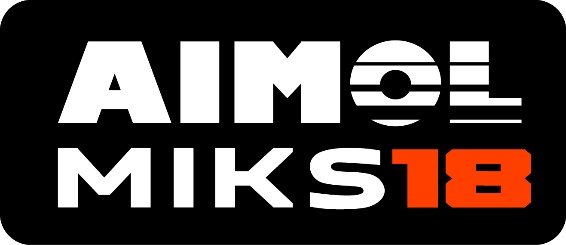 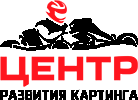 1 этап29.09.2023 – 01.10.2023Москва Картинг-центр «MIKS Karting».2 этап03.11.2023 – 05.11.2023Москва Картинг-центр «MIKS Karting».3 этап01.12.2023 – 03.12.2023Москва Картинг-центр «MIKS Karting».4 этап26.01.2024 – 28.01.2024Москва Картинг-центр «MIKS Karting».5 этап16.02.2024 – 18.02.2024Москва Картинг-центр «MIKS Karting».6 этап08.03.2024 – 10.03.2024Москва Картинг-центр «MIKS Karting».7 этап05.04.2024 – 07.04.2024Москва Картинг-центр «MIKS Karting».8 этап26.04.2024 – 28.04.2024Москва Картинг-центр «MIKS Karting».Финал 19 мая 2024Москва Картинг-центр «MIKS Karting».АBC1 место2519152 место2318143 место2117134 место2016125 место1915116 место1814107 место171398 место161289 место1511710 место1410611 место139512 место12841 место - 50 очков2 место - 45 очков3 место - 42 очков4 место - 40 очков5 место - 39 очков6 место - 38 очков7 место - 37 очков8 место - 36 очков9 место - 35 очков10 место - 34 очковГрубая ездаот предупреждения до S&G 30 сек.Опасная ездаот предупреждения до S&G 30 сек.Выезд из зоны pit-stop а до окончания работ с картомот предупреждения до S&G 30 сек.Нарушение правил поведения пилотов на трассеот предупреждения до S&G 30 сек.Превышение скорости при движении на pit-line, повлекшее столкновение с другим картом. Техническая неисправность не является смягчающим обстоятельством.от предупреждения до S&G 30сек.В особых случаях дисквалификация команды с этапа.Нарушение порядка (устные препирательства) в зоне pit-line, отвлечение судейской бригады от её непосредственных обязанностей. Этот пункт так же распространяется и на менеджеров команд и сопровождающих лицот предупреждения до S&G 30 сек.В особых случаях дисквалификация команды с этапа.Пилот не смог самостоятельно нажать кнопку на въезде на pit-lineштраф S&G 10 сек.Остановка на трассе и стоянка перед зеленым сигналом светофора 	штраф S&G 10 сек.Использование педалей тормоза и газа одновременноштраф S&G 10 сек.Каждое третье предупреждениештраф S&G 10 сек.Опасная езда при выезде с pit-lineштраф S&G 10 сек.Нарушение правил выполнения S&G 	штраф S&G 10 сек.Въезд на pit-line или выезд при горящем красном сигнале светофораштраф S&G от 5 до 20 сек.Неявка команд на награждениегандикапа 20 секунд на следующем этапеНевыполнение требования черного флага более 2-х круговудваивание наказаниеНарушение минимального/максимального времени нахождения пилотов/картов на трассе равное или превышающее 10 минутДисквалификацияПревышение скорости при въезде на pit-line, повлекшее столкновение с человекомДисквалификацияСистематические нарушения положений регламента и положений, оговоренных на брифингеДисквалификацияДвижение в сторону противоположную ходу гонкиДисквалификацияНевыполнение требования черного флага более 4-х круговДисквалификацияВыход из карта на трассе без разрешения персонала трассыДисквалификацияНеспортивное поведение на трассе и вне ее, в том числе и после финиша гонкиДисквалификацияИспользование осветительных приборов, представляющих опасность для участников гонкиДисквалификацияНеявка призеров на награждение без уважительной причиныДисквалификацияНеспортивное поведение на трассе, и вне её
оскорбление судейской бригады и работников клубаДисквалификация